Bezpečné chování na počítačiMateriál vznikl v rámci projektu Šance pro všechnyč.proj. CZ.1.07/1.4.00/21.2165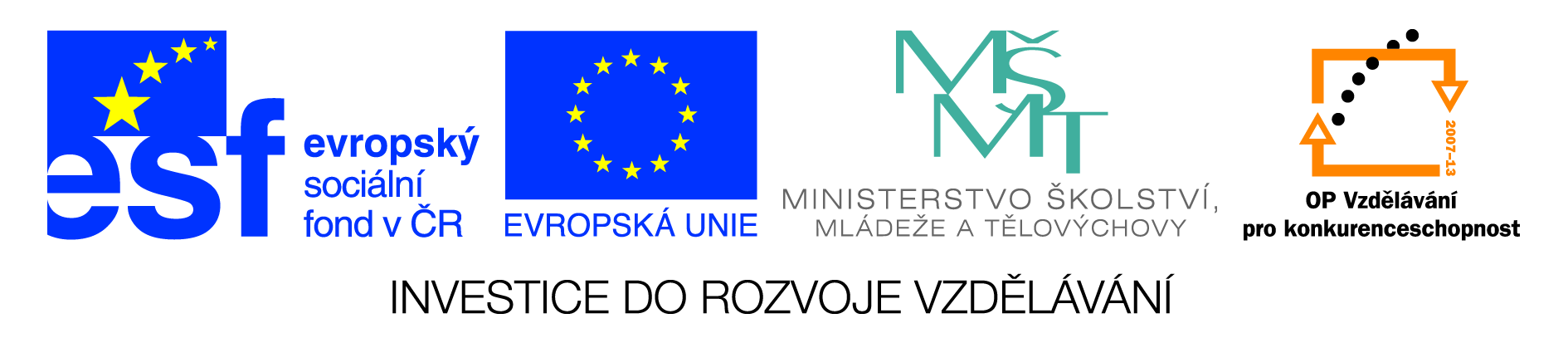 Použité zdroje1.  Růžička Oldř., Nebenführ J.; Počítač pro děti; Computer Press, Praha 20012. Dolanský Zd.; Práce s počítačem nejen na ZŠ; Blug, 3. Vaníček J., Řezníček P.; Informatika pro základní školy; Computer Press, Brno 2004Pravidla chování v počítačové třídě1. Nevstupuj do počítačové třídy bez souhlasu učitele.2. Vstup pouze v bačkorách3. Bez pokynu učitele nemanipuluj s žádným přístrojem.4. Nejez a nepij v učebně. Přísný zákaz žvýkání žvýkaček.5. Nepoužívej vlastních diskety, CD, DVD a flash disky.6. Nic nekopíruj na svoje zálohovací zařízení.7. Neměň nic v adresářích a  v nastavení počítače.8. Přísný zákaz jakéhokoliv projevu kyberšikany.Pokud objevíš závadu na počítači nebo se objeví hlášení počítače, kterému nerozumíš, ihned upozorni paní učitelku.Co to je kyberšikana? Posílání hanlivých nebo výhružných zprávPosílání zesměšňujících vzkazů nebo obrázkůProjevy zastrašování prostřednictvím veřejných sítí i mobiluKrádeže heselDalší rady pro práci s počítačem nejen ve škole: U počítače se snaž vždy správně sedět Dbej na správné umístění klávesnice i myšiKlávesy stlačuj pouze lehceK monitoru zbytečně nepřibližuj očiNeseď u počítače příliš dlouho – může ti zničit zdravíPočítač je elektrické zařízení a k elektřině je připojena většina jeho zařízení – při neodborné manipulaci hrozí úraz elektrickým proudem!Úkoly: 1. Zapni počítačPočítač se zapíná tlačítkem s touto značkou na PC i na monitoru:    Chvíli počkej, až počítač „naběhne“ = spustí  a zkontroluje všechny svoje funkce. 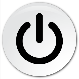 2. Založit si svoji složkuPostup: Otevři složku Dokumenty žáků – klikni na pravé tlačítko myši -  zadej příkaz NOVÝ – vlož ikonu složka – název složky je tvoje jméno 3. Otevřít program WORD a vytvořit barevný nadpis ve své složce Postup: Pravým tlačítkem myši otevři nabídku a zvol NOVÝ - WORD – pojmenuj ho Jméno.tvoje iniciály – zvol nástroj VLOŽENÍ – WORD ART – do vzniklého obdélníku napiš svoje jméno a nadpis Informatika – zvol nástroj FORMÁT  a vyber si barvu, obrys, směr textu – zvol nástroje DOMŮ  a zvětši písmo  – zvol nástroje SOUBOR – TISK – vytiskni svůj textZmáčkni křížek vpravo nahoře pro ukončení tvojí práce se souborem	 - počítač se tě zeptá, zda chceš práci uložit – zvol ULOŽIT4. Vypni počítač- zmáčkni START-  ikonku v levém dolním rohu – zvol  heslo VYPNOUT  (!!!! Počítač se nikdy nesmí vypínat „natvrdo“  pomocí tlačítka )- vyčkej až počítač vypne všechny své funkce a potom vypni obrazovkuAnotaceMateriál je věnován bezpečné práci na počítačích pro začátečníky. AutorJana Šimková, ZŠ a MŠ MladoňoviceOčekávaný výstupŽák respektuje pravidla bezpečné práce s hardware i software a postupuje poučeně v případě závady. Druh učebního materiáluPracovní listCílová skupinažáci 4. ročníku Datum4. 9. 2012Metodický postupPostup je uveden přímo v materiálu. Pro názornost je na konci zařazen vzor pravidla.  Učitel vytvořená pravidla vytiskne a společně s žáky je vyvěsí v počítačové třídě. 